Есть ли ответственность за незаконное предпринимательство?На Ваш вопрос отвечает прокурор Исаклинского района Самарской области  Павел Грибов.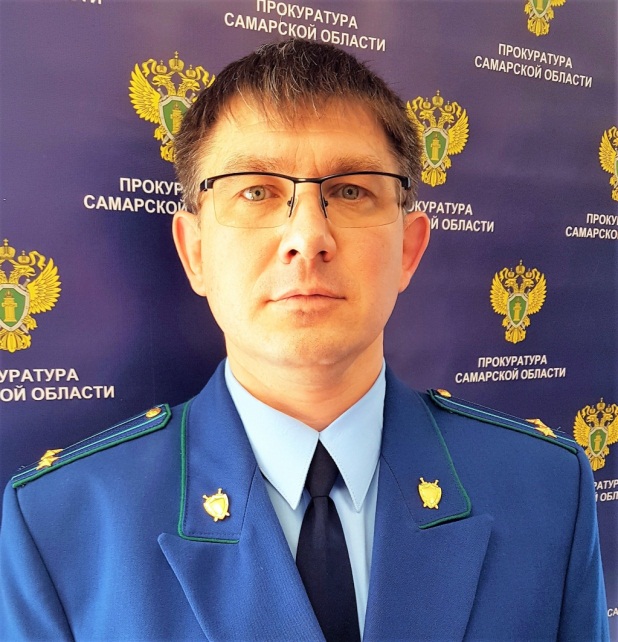 Предпринимательство – это деятельность, направленная на систематическое получение, прибыли от пользования имуществом, продажи товаров, выполнения работ или оказания услуг, осуществляемая на свой риск лицами, зарегистрированными в налоговом органе в качестве предпринимателей.Незаконное предпринимательство влечет за собой уголовную ответственность (ст. 171 Уголовного кодекса РФ) и может выражаться в ведении деятельности без государственной регистрации, либо с нарушением ее правил, в отсутствии специального разрешения (лицензии, аккредитации), либо с нарушением условий лицензирования или аккредитации.Уголовная ответственности за подобные деяния наступает с 16 лет.Привлекаются за это индивидуальные предприниматели, руководители юридического лица или лица, фактически выполняющие обязанности руководителя организации.Условием привлечения к уголовной ответственности является причинение крупного ущерба гражданам, организациям или государству, либо извлечение дохода в крупном размере (свыше 2,25 млн.руб.).Максимальное наказание за незаконную предпринимательскую деятельность - 5 лет лишения свободы. 28.01.2022